от 10 апреля 2023 года										№ 359Об утверждении Порядка обеспечения бесплатным двухразовым питанием обучающихся с ограниченными возможностями здоровья, обучение которых организовано муниципальными образовательными организациями на дому, 
в том числе возможности замены бесплатного двухразового 
питания денежной компенсациейВ соответствии с частью 7.2 статьи 79 Федерального закона от 29 декабря 2012 
№ 273-ФЗ «Об образовании в Российской Федерации» администрация городского округа город Шахунья  п о с т а н о в л я е т :1. Утвердить прилагаемый Порядок обеспечения бесплатным двухразовым питанием обучающихся с ограниченными возможностями здоровья, обучение которых организовано муниципальными образовательными организациями на дому, в том числе возможность замены бесплатного двухразового питания денежной компенсацией.Настоящее постановление вступает в силу после официального опубликования посредством размещения настоящего постановления в газете «Знамя труда» и в сетевом издании газеты «Знамя труда».Управлению делами администрации городского округа город Шахунья обеспечить размещение настоящего постановления в газете «Знамя труда», в сетевом издании газеты «Знамя труда» и на официальном сайте администрации городского округа город Шахунья Нижегородской области.Контроль за исполнением настоящего постановления возложить на начальника Управления образования администрации городского округа город Шахунья Багерян А.Г.Глава местного самоуправлениягородского округа город Шахунья							   О.А.ДахноУтвержденпостановлением администрациигородского округа город ШахуньяНижегородской областиот 10.04.2023 г. № 359ПОРЯДОКОБЕСПЕЧЕНИЯ БЕСПЛАТНЫМ ДВУХРАЗОВЫМ ПИТАНИЕМ ОБУЧАЮЩИХСЯ С ОГРАНИЧЕННЫМИ ВОЗМОЖНОСТЯМИ ЗДОРОВЬЯ, ОБУЧЕНИЕ КОТОРЫХ ОРГАНИЗОВАНО МУНИЦИПАЛЬНЫМИ ОБРАЗОВАТЕЛЬНЫМИ ОРГАНИЗАЦИЯМИ, НА ДОМУ, В ТОМ ЧИСЛЕВОЗМОЖНОСТЬ ЗАМЕНЫ БЕСПЛАТНОГО ДВУХРАЗОВОГО ПИТАНИЯДЕНЕЖНОЙ КОМПЕНСАЦИЕЙ1. Решение об обеспечении бесплатным двухразовым питанием обучающихся с ограниченными возможностями здоровья (далее - ОВЗ), обучение которых организовано муниципальными образовательными организациями на дому (далее - образовательные организации), принимается образовательной организацией ежегодно до 1 сентября текущего года на основании заявления родителей (законных представителей) обучающегося с ОВЗ о предоставлении бесплатного двухразового питания (рекомендуемый образец приведен в приложении № 1 к настоящему Порядку (далее - заявление).Решение о предоставлении бесплатного двухразового питания обучающимся с ОВЗ, обучение которых организовано образовательными организациями на дому, принятым на обучение в образовательную организацию в течение учебного года или приобретающим право на предоставление бесплатного двухразового питания в течение учебного года, принимается образовательной организацией в течение 5 рабочих дней со дня принятия их на обучение или приобретения указанного права на основании заявления.2. Основаниями для прекращения предоставления бесплатного двухразового питания обучающимся с ОВЗ являются:прекращение образовательных отношений;утрата права на получение бесплатного двухразового питания.3. В случае утраты права на получение бесплатного двухразового питания родители (законные представители) обучающихся с ОВЗ уведомляют в письменной форме образовательную организацию об изменении обстоятельств, влияющих на получение бесплатного двухразового питания, в срок до 5 рабочих дней со дня возникновения таких обстоятельств.4. Предоставление бесплатного двухразового питания обучающимся с ОВЗ прекращается со дня принятия распорядительного акта образовательной организации о прекращении предоставления бесплатного двухразового питания по основаниям, перечисленным в пункте 2 настоящего Порядка.5. Обучающимся с ОВЗ, обучение которых организовано образовательными организациями на дому, бесплатное двухразовое питание заменяется денежной компенсацией за учебные дни на основании заявления о замене бесплатного двухразового питания обучающемуся с ОВЗ, обучение которого организовано образовательной организацией на дому, денежной компенсацией (рекомендуемый образец приведен в приложении № 2 к настоящему Порядку (далее - заявление о денежной компенсации).Денежная компенсация обучающимся с ОВЗ, принятым на обучение в образовательную организацию с начала учебного года или приобретающим право на денежную компенсацию с начала учебного года, предоставляется с 1 сентября учебного года.Денежная компенсация обучающимся с ОВЗ, принятым на обучение в образовательную организацию в течение учебного года или приобретающим право на денежную компенсацию в течение учебного года, предоставляется с 1-го числа месяца, следующего за месяцем подачи заявления о денежной компенсации.6. На основании распорядительного акта образовательной организации денежная компенсация ежемесячно перечисляется образовательной организацией на счет обучающегося с ОВЗ или его родителя (законного представителя), указанного в заявлении о денежной компенсации, не позднее 10-го числа следующего месяца.7. Организация обеспечения бесплатным двухразовым питанием обучающихся с ОВЗ на дому осуществляется образовательной организацией в порядке, установленном локальным нормативным актом образовательной организации.8. Образовательная организация ведет ежедневный учет количества фактически полученного бесплатного двухразового питания в соответствии с численностью обучающихся с ОВЗ.9. Бесплатное двухразовое питание предоставляется обучающимся с ОВЗ в дни их фактического обучения (участия в теоретических и практических занятиях).10. Размер денежной компенсации определяется образовательной организацией самостоятельно исходя из стоимости предоставления бесплатного двухразового питания в учебный день и в пределах бюджетных ассигнований, предусмотренных образовательной организации на эти цели.______________________________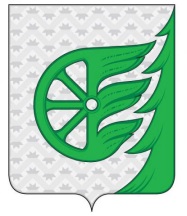 Администрация городского округа город ШахуньяНижегородской областиП О С Т А Н О В Л Е Н И Е